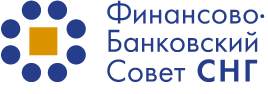 II Международный Финансово–экономический форум стран СНГ и Европы«Пражские деловые встречи»25 – 28 апреля 2018 г., Чешская Республика, г. ПрагаГЕНЕРАЛЬНЫЙ СПОНСОРВключает:Присвоение статуса Генерального спонсора Форума;Проведение презентации Спонсора;Возможность выступления обсуждается дополнительно;Размещение логотипа Спонсора на различных видах носителей во время проведения рекламных и PR-кампаний, предшествующих проведению Форума;Размещение логотипа Спонсора на официальном сайте Форума среди логотипов других спонсоров;Размещение логотипа Спонсора в официальном каталоге с его описанием;Размещение полной цветной рекламы Спонсора в официальном каталоге Форума;Размещение логотипа Спонсора в программе Форума, на «странице благодарности» в официальном каталоге Форума; Включение рекламных брошюр или каталога спонсора в комплект документов, выдаваемый участникам Форума;Участие 3-хпредставителей спонсора в качестве VIP – участников Форума;Участие 2-х представителей спонсора – пакет «Стандарт-базовый»Перелет 3-х представителей Спонсора бизнес-классом по маршруту Москва – Прага – Москва (либо иному маршруту по согласованию); Перелет 2-х представителей Спонсора эконом - классом по маршруту Москва – Прага – Москва (либо иному маршруту по согласованию);Размещение 3-х представителей Спонсора в номерах  Luxe  «Отеля»; Размещение 2-х представителя Спонсора в номерах  Standard  «Отеля»;Транспортное обслуживание.€ 50000Данная цена не включает НДСНДС будет начислен при выставлении счетаИмя ___________________________   Подпись __________________________________   Дата _______________________II Международный Финансово–экономический форум стран СНГ и Европы«Пражские деловые встречи»25 – 28 апреля 2018 г., Чешская Республика, г. ПрагаОФИЦИАЛЬНЫЙ СПОНСОРВключает: Присвоение статуса Официального спонсора Форума;Проведение презентации Спонсора;Возможность выступления обсуждается дополнительно;Размещение логотипа Спонсора на различных видах носителей во время проведения рекламных и PR-кампаний, предшествующих проведению Форума;Размещение логотипа Спонсора на официальном сайте Форума среди логотипов других спонсоров;Размещение логотипа Спонсора в официальном каталоге с его описанием;Размещение полной цветной рекламы Спонсора в официальном каталоге Форума;Размещение логотипа Спонсора в программе Форума, на «странице благодарности» в официальном каталоге Форума;Размещение рекламного щита либо постера Спонсора в холе Форума (размеры и место размещения согласовываются с организатором);Размещение логотипа Спонсора на постерах Форума, размещенных в зале проведения Форума;Включение рекламных брошюр или каталога спонсора в комплект документов, выдаваемый участникам Форума;Участие 2-х представителей в качестве VIP – участников Форума;Участие 1-го представителя - пакет  «Стандарт - базовый» Перелет 2-х представителей Спонсора бизнес-классом по маршруту Москва – Прага – Москва (либо иному маршруту по согласованию); Перелет 1-го представителя Спонсора эконом - классом по маршруту Москва – Прага – Москва (либо иному маршруту по согласованию);Размещение 2-х представителей Спонсора в номерах Luxe «Отеля»; Размещение 1-го представителя Спонсора в номерах Standard «Отеля»;Транспортное обслуживание.€ 30 000Данная цена не включает НДСНДС будет начислен при выставлении счетаИмя ___________________________   Подпись __________________________________   Дата _______________________,II Международный Финансово–экономический форум стран СНГ и Европы«Пражские деловые встречи»25 – 28 апреля 2018 г., Чешская Республика, г. ПрагаОФИЦИАЛЬНЫЙ ПАРТНЕРВключает:Указание компании как Официального партнера Форума;Возможность выступления обсуждается дополнительно;Размещение логотипа Партнера на официальном сайте Форума среди логотипов других спонсоров;Размещение логотипа Партнера в официальном каталоге с его описанием;Размещение полной цветной рекламы Партнера в официальном каталоге Форума;Размещение логотипа Партнера в программе Форума, на «странице благодарности» в официальном каталоге Форума;Размещение рекламного щита либо постера Партнера в холе Форума (размеры и место размещения согласовываются с организатором);Размещение логотипа Партнера на постерах Форума, размещенных в зале проведения Форума;Включение рекламных брошюр или каталога Партнера в комплект документов, выдаваемый участникам Форума;Участие 3-х представителей Спонсора в качестве VIP – участников Форума;Перелет 2-х представителей Спонсора бизнес-классом по маршруту Москва – Прага – Москва (либо иному маршруту по согласованию); Перелет 1-ого представителя Спонсора эконом – классом по маршруту Москва – Прага – Москва (либо иному маршруту по согласованию);Размещение 2-х представителей Спонсора в номерах  Luxe  «Отеля»; Размещение 1-ого представителя Спонсора в номерах  Standard  «Отеля»;Транспортное обслуживание.             € 25000Данная цена не включает НДСНДС будет начислен при выставлении счетаИмя ___________________________   Подпись __________________________________   Дата _______________________II Международный Финансово–экономический форум стран СНГ и Европы«Пражские деловые встречи»25 – 28 апреля 2018 г., Чешская Республика, г. ПрагаПАРТНЕР ФОРУМАВключает:Указание компании как Партнера Форума;Возможность выступления обсуждается дополнительно;Размещение логотипа Партнера на официальном сайте Форума среди логотипов других спонсоров;Размещение логотипа Партнера в официальном каталоге с его описанием;Размещение полной цветной рекламы Партнера в официальном каталоге Форума;Размещение логотипа Партнера в программе Форума, на «странице благодарности» в официальном каталоге Форума;Размещение рекламного щита либо постера Партнера в холе Форума (размеры и место размещения согласовываются с организатором);Размещение логотипа Партнера на постерах Форума, размещенных в зале проведения Форума;Включение рекламных брошюр или каталога Партнера в комплект документов, выдаваемый участникам Форума;Участие 3-х представителей Партнерав качестве участников Форума;Перелет 3-хпредставителей эконом – классом по маршруту Москва – Прага – Москва (либо иному маршруту по согласованию);Размещение 3-х представителей Партнера в номерах Standard «Отеля»; Транспортное обслуживание.€ 15000Данная цена не включает НДСНДС будет начислен при выставлении счетаИмя ___________________________   Подпись __________________________________   Дата _______________________II Международный Финансово–экономический форум стран СНГ и Европы«Пражские деловые встречи»25 – 28 апреля 2018 г., Чешская Республика, г. ПрагаСпОНСОРВключает:Указание компании как Спонсора Форума;Размещение логотипа Спонсора на официальном сайте Форума среди логотипов других спонсоров;Размещение логотипа Спонсора в официальном каталоге наряду с описанием компании;Размещение полной цветной рекламы Спонсора в официальном каталоге Форума;Размещение логотипа Спонсора в программе Форума, на «странице благодарности» в официальном каталоге Форума;Размещение рекламного щита Спонсора за стойкой регистрации или возле регистрации;Размещение логотипа Спонсора на постерах Форума, размещенных в зале проведения Форума;Распространения рекламных материалов, сувениров и других атрибутов Спонсора (предоставляется спонсором) со стойки регистрации каждому участнику  Форума;Включение рекламных брошюр или каталога Спонсора в комплект документов, выдаваемый участникам Форума;Участие 2-х представителей Спонсора в работе Форума;Перелет 2-х представителей Спонсора эконом – классом по маршруту Москва – Прага – Москва (либо иному маршруту по согласованию);Размещение 2-х представителей Спонсора в номерах  Standard «Отеля»;Предоставление 1-ого дополнительного пригласительного билета на официальные вечерние приемы Форума;€ 10 000Данная цена не включает НДСНДС будет начислен при выставлении счета Имя ___________________________   Подпись __________________________________   Дата _______________________II Международный Финансово–экономический форум стран СНГ и Европы«Пражские деловые встречи»25 – 28 апреля 2018 г., Чешская Республика, г. ПрагаСпОНСОР КАТАЛОГА ФОРУМАВключает:Указание компании как Спонсора Каталога Форума;Размещение логотипа Спонсора на официальном сайте Форума среди логотипов других спонсоров;Размещение логотипа Спонсора на обложке официального каталога Форума с указанием как Спонсора Каталога Форума;Размещение цветной рекламы Спонсора на первой внутренней обложке официального каталога Форума;Размещение логотипа Спонсора в нижнем углу каждой страницы официального каталога Форума;Размещение логотипа Спонсора в официальном каталоге наряду с описанием компании;Размещение полной цветной рекламы Спонсора в официальном каталоге Форума;Размещение логотипа Спонсора в программе Форума, на «странице благодарности» в официальном каталоге Форума;Размещение рекламного щита либо постера Спонсора в холе Форума (размеры и место размещения согласовываются с организатором);Размещение логотипа Спонсора на постерах Форума, размещенных в зале проведения Форума;Включение рекламных брошюр или каталога Спонсора в комплект документов, выдаваемый участникам;Участие 1-го представителя Спонсора в работе Форума;Перелет 1-го представителя Спонсора эконом – классом по маршруту Москва – Прага – Москва (либо иному маршруту по согласованию);Размещение 1-ого представителя Спонсора в номерах Luxe  «Отеля»;Предоставление 1-го дополнительного пригласительного билета на официальные вечерние приемы Форума.€ 7 000Данная цена не включает НДСНДС будет начислен при выставлении счета Имя ___________________________   Подпись ________________________________   Дата _______________________II Международный Финансово–экономический форум стран СНГ и Европы«Пражские деловые встречи»25 – 28 апреля 2018 г., Чешская Республика, г. Прагаспоснор информационных портфелей УЧАСТНИКОВВключает:Указание компании как Спонсора Информационных Портфелей Участников Форума;Размещение логотипа Спонсора на официальном сайте Форума среди логотипов других спонсоров;Размещение логотипа Спонсора в официальном каталоге наряду с описанием компании;Размещение цветной рекламы Спонсора в официальном каталоге Форума;Размещение логотипа Спонсора в программе Форума, на «странице благодарности» в официальном каталоге Форума;Размещение логотипа Спонсора на информационных портфелях участников Форума;Размещение логотипа Спонсора на постерах Форума, размещенных в зале проведения Форума;Включение рекламных брошюр или каталога Спонсора в комплект документов, выдаваемый участникам;Участие 1-ого представителя Спонсора в работе Форума;Перелет 1-ого представителя Спонсора эконом – классом по маршруту Москва – Прага – Москва (либо иному маршруту по согласованию);Размещение 1-ого представителя Спонсора в номерах Standard «Отеля»;€ 5000Данная цена не включает НДСНДС будет начислен при выставлении счетаИмя ___________________________   Подпись _________________________________   Дата _______________________II Международный Финансово–экономический форум стран СНГ и Европы«Пражские деловые встречи»25 – 28 апреля 2018 г., Чешская Республика, г. ПрагаСпОНСОР специализированной сессииВключает:Указание компании как Спонсора Специализированной сессии Форума;Размещение логотипа Спонсора на официальном сайте Конференции среди логотипов других спонсоров;Размещение логотипа Спонсора в официальном каталоге наряду с описанием компании;Размещение полной цветной рекламы Спонсора в официальном каталоге Форума; Размещение логотипа Спонсора в программах Форума, на «странице благодарности» в официальном каталоге Форума;Размещение рекламного ролл-апа (предоставляется Спонсором) Спонсора в холле перед залом и/или в зале проведения сессии;Размещение логотипа Спонсора на постерах/электронных баннерах Форума, размещенных в зале проведения сессии;Распространения рекламных материалов, сувениров и других атрибутов Спонсора (предоставляется Спонсором) со стойки регистрации каждому участнику Форума; Включение рекламных брошюр или каталога Спонсора в комплект документов, выдаваемый участникам Форума;Участие 3-х представителей Спонсора в работе Форума;Предоставление возможности выступить с докладом на открытии Специализированной сессии;Перелет 3-х представителей Спонсора эконом– классом по маршруту Москва – Прага – Москва  (либо иному маршруту по согласованию);Размещение 3-х представителей Спонсора в номерах «Standard» Отеля;Предоставление возможности 3-м представителям Спонсора участвовать в вечерних приемах, торжественной и культурной программах.€ 20 000	Данная цена не включает НДСНДС  будет начислен при выставлении счета Имя _____________________  Подпись ________________________    Дата _______________________За более подробной информацией обращайтесь по тел.: +7 495 621-95-69За более подробной информацией обращайтесь по тел.: +7 495 621-95-69За более подробной информацией обращайтесь по тел.: +7 495 621-95-69За более подробной информацией обращайтесь по тел.: +7 495 621-95-69